О внесении изменений в постановление администрации Соль-Илецкого городского округа от 31.03.2016 №905-п «Об утверждении муниципальной программы «Обеспечение жильем отдельных категорий граждан в Соль-Илецком городском округе»        В соответствии  с Федеральным законом от 06.10.2003 №131-ФЗ «Об общих принципах организации местного самоуправления в Российской Федерации», ст.179 Бюджетного кодекса Российской Федерации, Уставом  муниципального образования Соль-Илецкий городской округ, постановлениями администрации Соль-Илецкого городского округа от 26.01.2016 №56-п «Об утверждении порядка разработки, реализации и оценки эффективности муниципальных программ муниципального образования Соль-Илецкий городской округ», от 25.02.2016 № 411-п «Об утверждении перечня муниципальных программ  муниципального образования Соль-Илецкий городской округ» постановляю:Внести изменения в приложение к постановлению администрации Соль-Илецкого городского округа от 31.03.2016 года №905-п:1.1.Раздел паспорта Программы «Объем бюджетных ассигнований Программы (тыс.руб.)» изложить в новой редакции:«Общий объем бюджетных средств (тыс.рублей) – 174212,2  в том числе:2016 год - 27876,4;2017 год – 24176,5;2018 год – 26545,3;2019 год – 36207;2020 год – 29703,5;2021 год – 29703,5»;1.2. Раздел паспорта Программы «Ожидаемые результаты реализации Программы» изложить в новой редакции:«- повышение уровня обеспеченности жилыми помещениями жителей Соль-Илецкого городского округа; - улучшение жилищных условий 39 семей (отдельные категории граждан);- улучшение жилищных условий 111 детей-сирот»;1.3.  В абзаце 3 раздела 3 «Показатели (индикаторы) Программы» цифру «34» заменить на цифру «39», цифру «107» заменить на цифру «111».1.4. Раздел 5 «Ресурсное обеспечение реализации муниципальной программы» изложить в новой редакции:«Объем бюджетных ассигнований, предусмотренных на реализацию Программы, составляет 174212,2 тысяч рублей (приложение 3):в том числе по годам: 2016 год – 27876,4 тысячи рублей;2017 год – 24176,5 тысяч рублей;2018 год – 26545,3 тысяч рублей;2019 год – 36207 тысяч рублей;2020 год – 29703,5 тысяч рублей;2021 год – 29703,5 тысяч рублей.»;1.5.Приложение 1 к муниципальной программе «Обеспечение жильем отдельных категорий граждан в Соль-Илецком городском округе» изложить в новой редакции согласно приложению 1.1.6. Приложение 3 к муниципальной программе «Обеспечение жильем отдельных категорий граждан в Соль-Илецком городском округе» изложить в новой редакции согласно приложению 2. 2.  Контроль за исполнением настоящего постановления возложить на заместителя главы администрации Соль-Илецкого городского округа по социальным вопросам Чернову О.В.3. Постановление  вступает в силу после его официального опубликования (обнародования).Глава муниципального образованияСоль-Илецкий городской округ                                                         А.А.КузьминВерно:Ведущий специалист Организационного отдела                                                               Е.В.ТелушкинаРазослано: в прокуратуру Соль-Илецкого района, организационный отдел, отдел по жилищным и социальным вопросам, финансовое управление, комитету экономического анализа и прогнозирования, МКУ «Централизованная бухгалтерия МО Соль-Илецкий городской округ»Приложение 1 к постановлению администрации Соль-Илецкого городского округаот________ 2019 №_______Сведенияо показателях (индикаторах) муниципальной программы«Обеспечение жильем отдельных категорий граждан в Соль-Илецком городском округе»Приложение 2к постановлению администрации Соль-Илецкого городского округаот________ 2019 №_______Ресурсное обеспечение реализации муниципальной программы «Обеспечение жильем отдельных категорий граждан в Соль-Илецком городском округе»                                                                                                                                                                                                                                                           (тыс. руб.)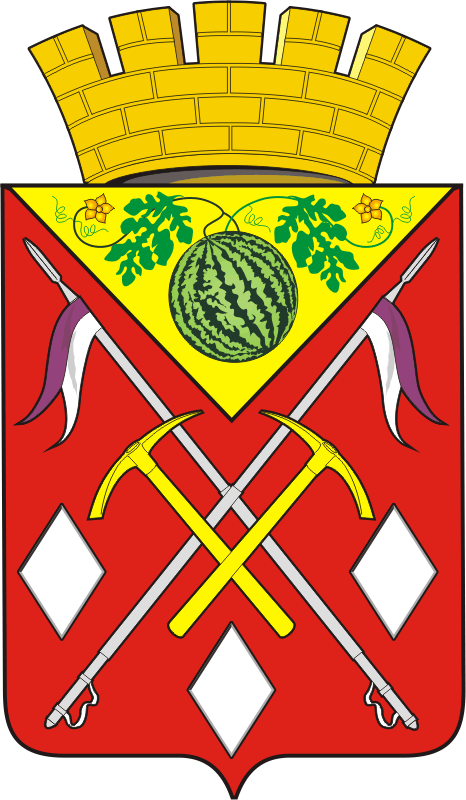 АДМИНИСТРАЦИЯМУНИЦИПАЛЬНОГО ОБРАЗОВАНИЯСОЛЬ-ИЛЕЦКИЙ ГОРОДСКОЙ ОКРУГОРЕНБУРГСКОЙ ОБЛАСТИПОСТАНОВЛЕНИЕ
_____________2019  №___________№п/пНаименование целевого показателя (индикатора)Единица измеренияЗначения  показателя  (индикатора)  по  годам  реализации  программыЗначения  показателя  (индикатора)  по  годам  реализации  программыЗначения  показателя  (индикатора)  по  годам  реализации  программыЗначения  показателя  (индикатора)  по  годам  реализации  программыЗначения  показателя  (индикатора)  по  годам  реализации  программыЗначения  показателя  (индикатора)  по  годам  реализации  программыЗначения  показателя  (индикатора)  по  годам  реализации  программы№п/пНаименование целевого показателя (индикатора)Единица измеренияотчетный 2015 годтекущий 2016 год2017 год2018 год2019 год2020 год2021 год1количество отдельных категорий граждан, вставших на учет нуждающихся в жилых помещениях, предоставляемых по договорам социального наймасемей695050503535352количество детей-сирот, включенных в список детей-сирот подлежащих обеспечению жилыми помещениямичеловек342620302520203количество приобретенных (построенных) жилых помещений для отдельных категорий  граждан штук546611664количество приобретенных (построенных) жилых помещений для детей-сиротштук292117181918185количество отдельных категорий граждан, обеспеченных жилыми помещениями по договору социального найма семей546611666количество детей-сирот, обеспеченных жилыми помещениями по договору найма специализированных жилых помещенийчеловек29211718191818№Наименование мероприятияНаименование расходовГлавный распорядитель бюджетных средств (ГРБС) Источники финансированияОбъёмы финансирования (тыс. руб., в ценах соответствующих годов)Объёмы финансирования (тыс. руб., в ценах соответствующих годов)Объёмы финансирования (тыс. руб., в ценах соответствующих годов)Объёмы финансирования (тыс. руб., в ценах соответствующих годов)Объёмы финансирования (тыс. руб., в ценах соответствующих годов)Объёмы финансирования (тыс. руб., в ценах соответствующих годов)Объёмы финансирования (тыс. руб., в ценах соответствующих годов)Ожидаемые результаты к 01.01.2022 году№Наименование мероприятияНаименование расходовГлавный распорядитель бюджетных средств (ГРБС) Источники финансированияВсего за 2016-2020г.В том числе по годам:В том числе по годам:В том числе по годам:В том числе по годам:В том числе по годам:В том числе по годам:Ожидаемые результаты к 01.01.2022 году№Наименование мероприятияНаименование расходовГлавный распорядитель бюджетных средств (ГРБС) Источники финансированияВсего за 2016-2020г.201620172018201920202021Ожидаемые результаты к 01.01.2022 году123456789101112Всего по программе:Всего,в том числе:174212,227876,424176,526545,33620729703,529703,5Предоставлены жилые помещения 150 гражданамВсего по программе:федеральный бюджет27498,9255434,84078,94238,9254463,14641,64641,6Предоставлены жилые помещения 150 гражданамВсего по программе:областной бюджет146713,27522441,620097,622306,37531743,925061,925061,9Предоставлены жилые помещения 150 гражданам1Основное мероприятие 2. Осуществление переданных полномочий по ведению списка подлежащих обеспечению жилыми помещениями детей-сирот и детей, оставшихся без попечения родителей, лиц из числа детей-сирот и детей, оставшихся без попечения родителейРасходы на выплату персоналу государственных (муниципальных) органовадминистрация Соль-Илецкого городского округаВсего,в том числе:1296,800324,2324,2324,2324,21Основное мероприятие 2. Осуществление переданных полномочий по ведению списка подлежащих обеспечению жилыми помещениями детей-сирот и детей, оставшихся без попечения родителей, лиц из числа детей-сирот и детей, оставшихся без попечения родителейРасходы на выплату персоналу государственных (муниципальных) органовадминистрация Соль-Илецкого городского округаобластной бюджет1296,800324,2324,2324,2324,22Основное мероприятие 3. приобретение (строительство) жилых помещений  для отдельных категорий граждан (ОКГ)администрация Соль-Илецкого городского округа Всего,в том числе:40584,65758,16965,36965,314307,77804,27804,2Предоставлены жилые помещения по договору соц. найма 39 семьям (ОКГ)2Основное мероприятие 3. приобретение (строительство) жилых помещений  для отдельных категорий граждан (ОКГ)администрация Соль-Илецкого городского округа областной бюджет49604,85758,16965,36965,314307,77804,27804,2Предоставлены жилые помещения по договору соц. найма 39 семьям (ОКГ)3Основное мероприятие 4. приобретение (строительство) жилых помещений  для детей-сиротадминистрация Соль-Илецкого городского округа Всего,в том числе:123310,622118,317211,219255,821575,121575,121575,1Предоставлены жилые помещения по договору найма специализированных жилых помещений 111 детям-сиротам3Основное мероприятие 4. приобретение (строительство) жилых помещений  для детей-сиротадминистрация Соль-Илецкого городского округа федеральный бюджет27498,9255434,84078,94238,9254463,14641,64641,6Предоставлены жилые помещения по договору найма специализированных жилых помещений 111 детям-сиротам3Основное мероприятие 4. приобретение (строительство) жилых помещений  для детей-сиротадминистрация Соль-Илецкого городского округа областной бюджет95811,67516683,513132,315016,8751711216933,516933,5Предоставлены жилые помещения по договору найма специализированных жилых помещений 111 детям-сиротам